SSHCZO Metadata WorksheetData File NameCF_CFW_6.csvDate Prepared2018-11-09Descriptive TitleCFW_6: Cole Farm Well 6Update FrequencyQuarterlyAbstractGroundwater level data and water temperature for CFW_6 measured every 15 minutes using a Van Essen micro-diver non-vented pressure transducer from 2018-10-09 to present. Sensor level during this period is set to 2.05 meters below ground level. InvestigatorContact InfoDr. Susan Brantley, Professor of Geosciences, The Pennsylvania State University, 2217 Earth and Environmental Systems Institute, University Park, PA, 16802, 814.865.1619, sxb7@psu.edu.Dr. Jonathan M. Duncan, Assistant Professor of Hydrology, The Pennsylvania State University, Department of Ecosystem Science  & Management, jmduncan@psu.eduData Value DescriptionsCOL1: label = TmStamp_UTC; Timezone = Coordinated Universal TimeCOL2: label = WaterTemp_C; water temperature; Units = degC COL3: label = WL_BLG_m; water level below ground; Units = metersKeywordsGroundwater Depth, Groundwater Temperatures, HydrologyMethodsThe monitoring well was drilled on 2018-09-05 with a Shaw BackPack Drill using 51mm diameter diamond bit. The well was drilled to a depth of 2.065az meters. Groundwater level measurements are recorded every 15 minutes on a Van Essen non-vented pressure transducer. Data are manually downloaded monthly using Diver Office 2018.2 software. Continuous water level depths are calculated in the software by processing the well sensor data with barometric pressure data recorded on a separate Van Essen Baro transducer. Manual water level measurements are entered into the software which is used in the process  to calculate the water level below the ground surface. Manual measurements are made with a Solinist electric well tape. 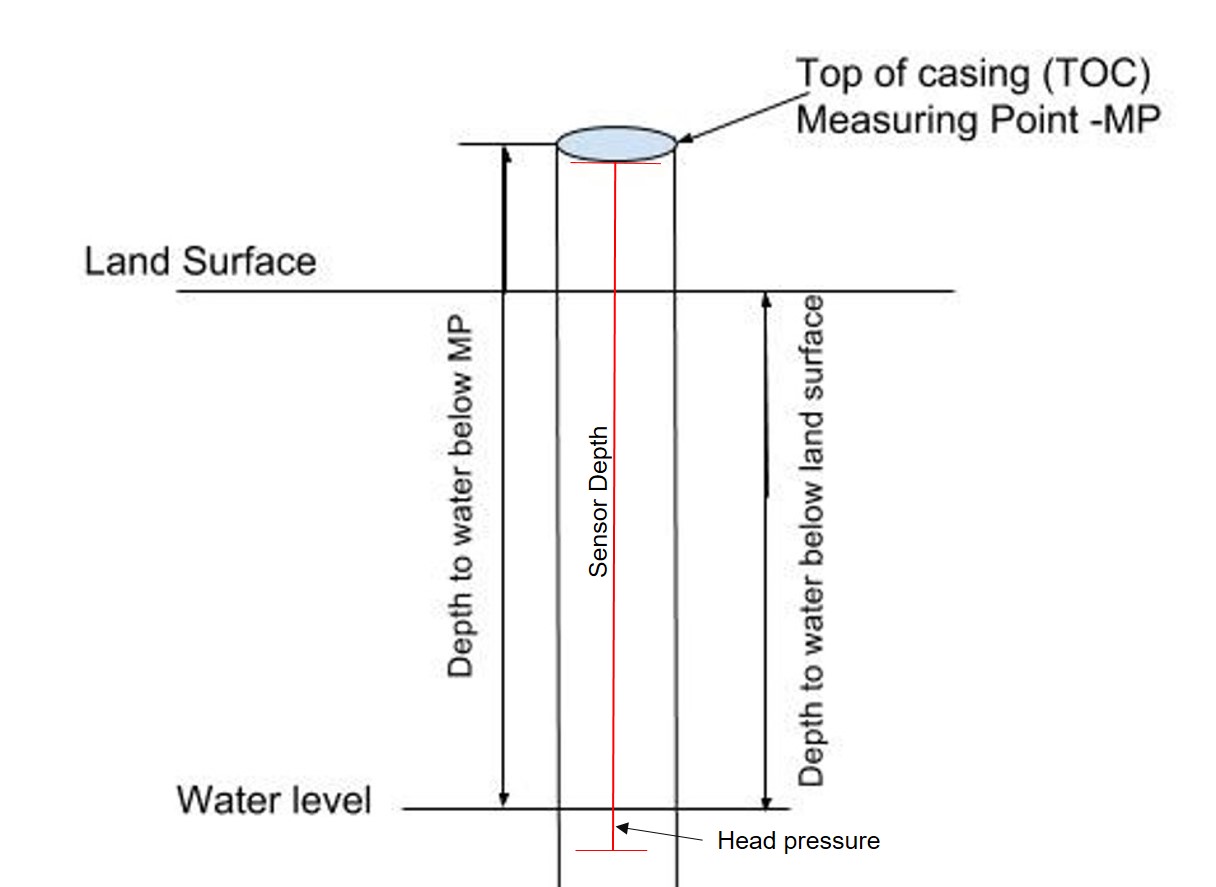 TOC above land surface = 0.5metersSensor location down borehole from MP = 2.55 metersWell Depth = 2.065 metersCasing type = pvcCasing diameter = 3.175 cmCasing depth = 2.065 metersScreened depth = 1.565 – 2.065 meters (bottom .5 meters)The water table below land surface obtained by subtracting the head pressure and above ground casing length from the sensor depth. Quality control:Data are checked by plotting data in R package and comparing to precipitation and manual water level measurements using a Solinist electric tape. Sensor data are corrected to the manual measurements and prorated between visits. Bad, missing, or erroneous data values are removed or marked with -9999 which could be caused during data downloads and/or malfunctioning sensors. Data:2018-10-19: water level drop concurrent due to peristaltic pump & sampling2018-11-02: water level drop concurrent due to peristaltic pump & sampling2018-11-05: water level drop concurrent due to peristaltic pump & samplingSitesCole Farm, Huntingdon County, Barree Township Lat/Long DMS: 40.63617/ -77.94240; (NAD_1983_StatePlane_Pennsylvania_South_FIPS_3702)PublicationsnoneCitationThe following acknowledgment should accompany any publication or citation of these data:  Logistical support and/or data were provided by the NSF-supported Susquehanna Shale Hills Critical Zone Observatory.Data Use NotesThe user of Susquehanna Shale Hills CZO data agrees to provide proper acknowledgment with each usage of the data.  Citation of the name(s) of the investigator(s) responsible for the data set, in addition to the generic statement above, constitutes proper acknowledgment.  Author(s) (including Susquehanna Shale Hills CZO investigators) of published material that makes use of previously unpublished Susquehanna Shale Hills CZO data agree to provide the Susquehanna Shale Hills CZO data manager with four (4) copies (preferably reprints) of that material for binding as soon as it becomes available.  The user of Susquehanna Shale Hills CZO data agrees not to resell or redistribute shared data.  The user of these data should be aware that, while efforts have been taken to ensure that these data are of the highest quality, there is no guarantee of perfection for the data contained herein and the possibility of errors exists.  These data are defined as either public or private, such that a password may be required for access.